Town of LisbonMark StevensLisbon Parks & Recreation Director18 School Street(207) 353-2289mstevens@lisbonme.org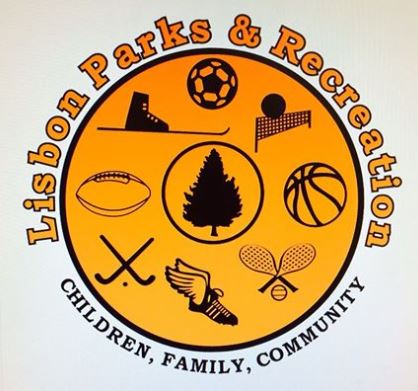 TO:		Glenn Michalowski;   Town ManagerSUBJECT: 	April 2023 ReportDATE:		May 1, 2023April was a fantastic month for Lisbon Parks and Recreation. We were busy from start to finish, cleaning up winter, clearing spaces for spring, planning for an amazing summer, and enjoying each connection with our community members.Our Family Free Swim at Bowdoin College began this month. Kicking off April 2, we were excited to hear staff at the Leroy Greason pool say this was the largest Community Swim event they had ever seen. Although we cannot offer individual swim instruction at this time due to bussing and staffing issues at the pool facilities, we have been able to arrange a six-week course of open swim in this lovely pool, with lifeguards and full access to facilities.Summer Day Camp registrations opened on April 1 for residents. After careful consideration, the Recreation Committee recommended, and the town manager and council approved, a small raise in fees for residents and a larger increase for non-residents. The hope is that the non-resident fee increase will be able to fund more scholarships to camp for resident families. As of this writing, we have filled more than half of available summer camper spots.Our Field Hockey, Soccer, Football, Field Hockey, and Basketball camp all increased nominally. Registrations for these, as well as Summer Track & Field, opened this month as well.At the MTM Community Center, we did several walk-thrus with the police department and town manager as we look to secure our facilities and find opportunities to grow. We thank them for their time and recommendations in continually improving our safety measures. The first of these was to get quotes for fencing in the playground area behind the MTM Community Center for the security of our After School programming and general safekeeping of little ones on the playground. The MTM received a lot of attention this month, with a complete (and long-awaited!) renovation of the public restrooms off of the gym. With fresh paint, flooring, partitions, toilets, and sinks, we are proud of how improved our facility is with them. Thank you to Aline for coordinating all the moving parts of this project.Beaver Park and the Androscoggin River Trail, Miller Trail, and Ricker Farm trail all saw early and often usage this April as days turned warm. Our Parks staff have worked hard to make pathways clean and accessible after any winter damage. We are staining and installing new guardrail at the Sabattus River Boat launch, and with the help of the fire department, did a controlled burn on the Miller trail. The Beaver Park roadway was opened this month, and second and third ponds stocked for summer fishing.April was a month of interviews as we looked to fill several parks positions and begun hiring for our seasonal positions. We are happy to share that Dean Logan was hired in Phil Tierney’s stead as Parks Maintenance Supervisor. We found a wonderful candidate to take Dean’s spot with Charlie Savage, whose credentials and experience will be an incredible help to us as we always work to beautify our town. 